В разновозрастной группе детского сада воспитатели провели родительское собрание нетрадиционной формы. Воспитатель поприветствовала родителей на первом родительском собрании, предложила познакомиться и узнать друг друга получше.       Тренинговое упражнение «Клубочек» позволило родителям немного рассказать о себе, о том, что они ждут от детского сада, какие пожелания воспитателям они хотели бы озвучить. Затем перешли к обсуждению серьезных вопросов. Воспитатель ознакомила с правилами посещения детского сада, рассказала о особенностях адаптационного периода, дала рекомендации о том, как сделать адаптацию более безболезненной как для ребенка, так и для родителей.  Было акцентировано внимание на важности работы по сохранению и укреплению здоровья детей, в связи, с чем необходимо объединение усилий детского сада и семьи, недопущения случаев приема больных детей или с признаками заболеваний в детский сад. Игра "Какой он – мой ребенок", позволила воспитателю расширить информацию о каждом ребенке.В заключении хочется сказать, что мы вместе будем закладывать фундамент доброжелательных отношений в детском саду и в родительских коллективах.      Собрание прошло в теплой и доверительной обстановке. 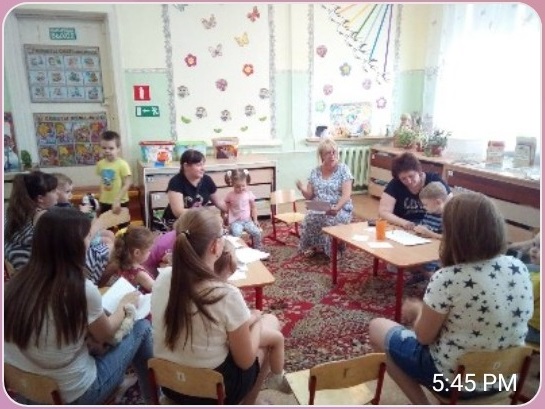 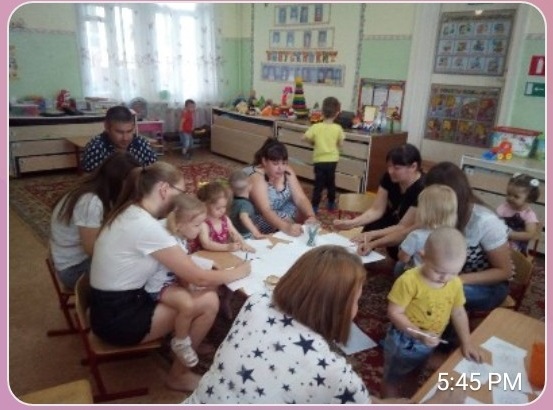 